BULLETIN MISSONNAIRESABBAT 4 MAI 2024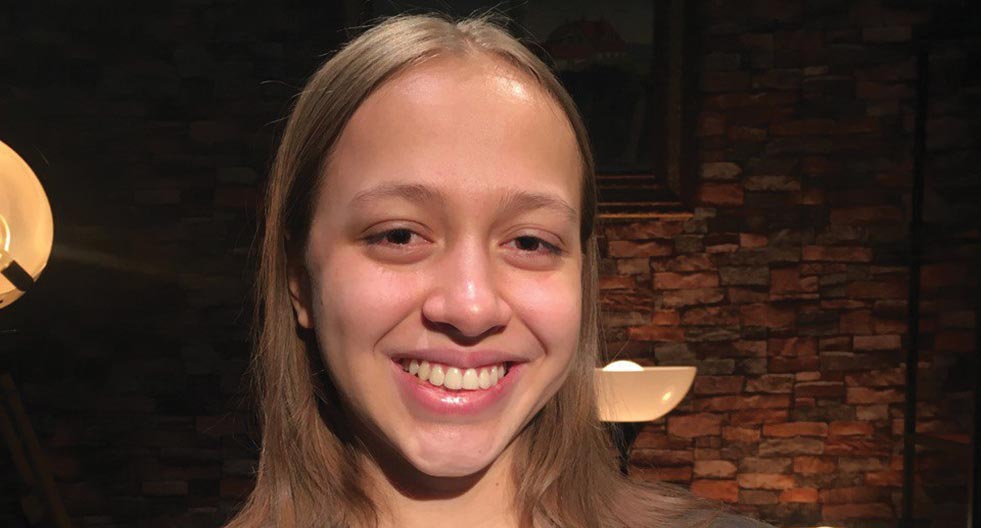 Père Noel ou JésusAux enseignants de l’École du sabbat : Cette histoire est pour le sabbat 4 mai.Par Andrew McChesneyKamila, onze ans, s'est approchée d'une femme dans la rue. Elle tendit la main qui tenait une orange juteuse et mûre."Voulez-vous une orange ?” demanda-t-elle.La femme fut surprise."Merci !" dit-elle.Puis elle regarda Kamila de plus près et vit qu'elle n'était pas seule. Elle était accompagnée de six autres enfants, accompagnés de deux adultes. Tous étaient emmitouflés dans des vêtements chauds. C’était un froid après-midi de sabbat à Lipetsk, en Russie.La femme tenait l’orange dans sa main et elle était contente. Les fêtes de Noël et du Nouvel An approchent à peine dans quelques jours et les Russes aiment célébrer avec des oranges. "D'où venez-vous ?" demanda t-elle."Nous sommes du club des Éclaireurs de Zaoksky", a déclaré Kamila.La femme avait l'air confuse.« Que sont les éclaireurs ? » dit-elle.« C'est une organisation chrétienne pour les enfants », a déclaré Kamila. « Nous étudions la Bible et gagnons des honneurs en pratiquant diverses activités. »La femme parut impressionnée. Elle a vu que l’un des Explorateurs portait une pancarte indiquant : « En qui croyez-vous : Father Frost, le Père Noël ou Jésus ? » (Father Frost est une version russe du Père Noël.)"En qui croyez-vous ?" » demanda Kamila.La femme sourit. « Je crois en Jésus », dit-elle. "Les deux autres sont imaginaires.""Moi aussi !" » dit Kamila en souriant en retour.Alors que la femme se tournait pour partir, Kamila cria : « Joyeux Noël ! Que Dieu te bénisse !"Puis un autre explorateur a sorti une orange d’un sac tenu par un chef guide. Il l'a tendu à un homme qui passait par là."Voulez-vous une orange ?" demanda-t-il.La réaction fut la même."Oui merci !" » dit l'homme surpris. "D'où venez-vous ?""Nous sommes du club des éclaireurs de Zaoksky", a déclaré le garçon.« Que sont les éclaireurs ? » demanda-t-il.Après que le garçon eut expliqué, il montra le panneau indiquant : « En qui croyez-vous : Father Frost, le Père Noël ou Jésus ?L'homme a ri. "Bien sûr, je crois au Père Noël", a-t-il déclaré. Mais les Éclaireurs voyaient bien qu’il plaisantait. Alors que l’homme s’éloignait, il était clair qu’il pensait à Jésus. Le garçon a crié : « Joyeux Noël ! Que Dieu te bénisse !"C’est ainsi que Kamila et les autres enfants ont distribué orange après orange lors de l’après-midi enneigé du sabbat. Tout le monde semblait demander : d’où venez-vous et que sont les éclaireurs ? Une femme a dit qu’elle croyait en Jésus parce qu’il l’avait guérie du cancer. Une autre femme a demandé aux Explorateurs de prier pour sa santé. Un grand-père a demandé de l'aide pour saisir un numéro de téléphone sur son téléphone portable. Tout le monde était surpris et heureux de recevoir des oranges.Une fois la dernière orange distribuée, Kamila et les autres enfants sont retournés à l’église adventiste du septième jour où ils se réunissaient pour un week-end d’expérience biblique. Kamila avait mémorisé 48 versets bibliques pour participer à l'expérience biblique, appelée « Mémoriser les perles » et qui avait lieu chaque année juste avant Noël et le Nouvel An.Mais maintenant, Kamila a décidé que l’expérience biblique n’était pas la chose la plus étonnante du week-end. La chose la plus étonnante du week-end a été de distribuer des oranges et de parler de Jésus aux gens.« À la fin de la journée, je me sentais très satisfaite et proche de Dieu », a déclaré Kamila.Il y a trois ans, une partie de votre offrande du treizième sabbat a été consacrée à la construction d'un nouveau bâtiment scolaire pour l'école adventiste du septième jour de Kamila à Zaoksky, en Russie. Merci de soutenir la propagation de l’Évangile à travers le monde avec vos offrandes.